Развитие речевого слухаРабота по формированию речевого слуха проводится во всех возрастных группах. Большое место занимают дидактические игры на развитие слухового внимания, т. е. умения услышать звук, соотнести его с источником и местом подачи. 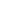 Картотека игр на развитие речевого слуха Речевой(фонематический) слух– это способность улавливать и различать на слух звуки (фонемы) родного языка, а также понимать смысл различного сочетания звуков – слова, фразы, тексты. Речевой слух помогает дифференцировать человеческую речь по громкости, скорости, тембру, интонации. Способность слышать, различать на слух звуки речи не возникает сама собой, даже если у ребенка хороший физический (неречевой) слух. Эту способность нужно развиватьКто там? Цель: развитие речевого слуха — различение на слух звукоподражаний. Оборудование: игрушки — кошка, собака, птичка, лошадка, корова, лягушка и др. Ход игры: в этой игре необходимы двое ведущих: один находится за дверью, держит игрушку и подает сигнал, другой ведет игру. За дверью раздается звук — крик животного или птицы (звукоподражания: «мяу», «ав-ав», «пи-пи», «и-го-го», «му», «ква-ква» и др.), педагог прислушивается и просит ребенка послушать и отгадать — кто там, за дверью. Ребенок может ответить любым доступным способом: показать на картинку с изображением соответствующего животного, назвать его словом или звукоподражанием. Требовать от ребенка определенной формы ответа следует в зависимости от его речевых возможностей. — Слышишь, кто-то там за дверью кричит. Послушай внимательно. Кто там? Собака? Давай посмотрим. Педагог идет к двери, открывает ее и приносит игрушку. —Молодец, угадал. Послушай, кто еще там кричит. Игра продолжается с другими игрушками. Если нет второго ведущего, то можно проводить эту игру, пряча игрушки за ширмой. Вначале лучше, чтобы ребенок видел вас, в следующий раз вы можете спрятаться вместе с игрушкой. Найди картинку!Кто позвал? Цель: развитие речевого слуха — различение на слух голосов знакомых людей. Ход игры: Игра проводится в группе. Ребенок поворачивается к остальным участникам игры спиной (можно попросить его закрыть глаза). Игроки по очереди называют имя ребенка, а ребенок должен слушать внимательно и постараться угадать, кто его зовет. Можно усложнять задачу, меняя при произнесении имени силу голоса, тембр, интонацию. Если ребенок угадывает, кто его позвал, он может поменяться с этим игроком ролями. Если не отгадывает — продолжает «водить». Эта игра возможна, когда дети научатся называть друг по имениЦель: развитие речевого слуха— умение правильно воспринимать и дифференцировать слова. Оборудование: парные картинки из детского лото с изображением различных игрушек и предметов. Ход игры: Педагог кладет на стол перед ребенком несколько картинок (парные картинки держит в руке) и предлагает отгадать, какие картинки он назовет. Педагог называет один из предметов, изображенных на картинках, ребенок слушает, затем ищет эту картинку на столе, показывает ее и по мере возможности повторяет слово. Для подтверждения правильности ответа ребенка взрослый достает парную картинку и прикладывает ее к той, что показал ребенок. —Правильно, это дом. Молодец — ты угадал! Слушай еще! Количество картинок можно постепенно увеличивать. Позднее можно называть одновременно по два-три предмета.Покажи игрушку! Цель: развитие речевого слуха— умения слушать слова. Оборудование: различные игрушки и предметы. Ход игры: Ребенок сидит на расстоянии 2-3 метров от педагога, а на полу или на столе лежат различные игрушки или предметы. Взрослый объясняет задание: - Сейчас я буду называть игрушки, а ты внимательно слушай, постарайся найти игрушку, которую я назвал, и дай ее мне. Это задание можно усложнять в следующих направлениях: Увеличивать набор игрушек (начиная от 2-3), помимо игрушек использовать различные предметы; слова-названия игрушек могут усложняться, быть похожими по звуковому составу (вначале следует подбирать игрушки с простыми названиями, резко отличными по звуковому составу); Называть любые игрушки и предметы в комнате, в дальней, во всей квартире; менять силу голоса — произносить слова инструкции шепотом увеличивать расстояние между ребенком и вами; произносить слова из-за ширмы.Горячий — холодный Цель: развитие речевого слуха — умения внимательно слушать слова. Оборудование: мячик. Ход игры: Перед началом игры необходимо уточнить представления ребенка о том, что значит «холодный» и «горячий» — сравнить контрастные по температуре объекты. Например, зимой можно сравнить снег и горячую батарею. Лучше, если у ребенка будет возможность почувствовать температуру объекта — дотронуться до него. Игра проводится на полу или за столом, взрослый сидит напротив ребенка. —Ну-ка, дотронься до оконного стекла — какое стекло? Холодное. А чай, который ты пил, — какой? Правильно, горячий. Теперь давай поиграем в мяч. Я буду катить тебе мяч со словами «холодный» или «горячий». Если я скажу «холодный»—можно трогать мяч. Если скажу «горячий»—мяч трогать нельзя. Взрослый катит ребенку мяч со словами «горячий» или «холодный». Можно произносить слова громко, обычным голосом или шепотом. Играть можно и в группе. В этом случае дети садятся напротив педагога. Взрослый катит мяч каждому из детей по очереди. За правильный ответ ребенок получает фишку, побеждает тот, кто набрал больше очков.Съедобное — несъедобное Цель: развитие речевого слуха — умения внимательно слушать слова; развитие мышления. Оборудование: мячик. Ход игры: Перед началом игры необходимо уточнить представления ребенка о том, что значит «съедобный» и «несъедобный», показать малышу продукты питания или блюда, а также другие предметы и предложить выбрать то, что можно есть, — это съедобное и то, что нельзя есть, — это несъедобное. Такую подготовку удообно проводить дома на кухне — заглянуть в холодильник, в кухонные шкафы, во время еды. Игра проводится на полу или за столом, взрослый сидит напротив ребенка. —Давай поиграем в мяч. Я буду катить к тебе мяч и говорить разные слова. А ты внимательно слушай: если я назвала съедобное — то, что можно кушать, — лови мяч. Если я назвала несъедобное — то, что есть нельзя, — не трогай мяч. Взрослый катит к ребенку мяч, называя: «пирожок», «конфета», «кубик», «суп», «диван», «картошка», «книжка», «яблоко», «дерево», «печенье», «торт», «котлета», «ручка» и т.д. Ребенок должен внимательно слушать слова. В начале лучше проводить эту игру индивидуально в медленном темпе, чтобы у ребенка была возможность не только вслушаться в звучание слова, но и подумать, что оно означает. Можно проводить такую игру в группе. В этом случае дети сидят напротив педагога. Взрослый отправляет мяч по очереди к каждому из детей. За правильный ответ ребенок получает фишку. Побеждает тот, кто набрал больше очков.Слушай и выполняй! Цель: развитие речевого слуха— умение правильно воспринимать словесную инструкцию. Ход игры: Ребенок стоит на расстоянии 2-3 метров от педагога. Взрослый предупреждает ребенка: я буду давать тебе команды, а ты внимательно слушай и выполняй: Походи по комнате. Выгляни в окошко. Попрыгай. Садись на диван. Покружись. Похлопай в ладоши. Команды могут быть самыми разными. Можно использовать команды из игр «Делаем зарядку!» и «Потанцуй со мной!» (см. раздел «Развитие общего подражания», с. 35), но не показывать движения, а только называть их. Усложнять задание можно, меняя силу голоса: произносить слова команд шепотом или увеличивая расстояние между говорящим и слушающим. Можно закрыть лицо, чтобы ребенок не видел движения губ говорящего.Выполни задание! Цель: развитие речевого слуха— умение правильно воспринимать словесную инструкцию. Оборудование: различные игрушки и предметы. Ход игры: Ребенок сидит на расстоянии 2-3 метров от педагога, а на полу или на столе лежат различные игрушки или предметы. Взрослый предупреждает ребенка: — Сейчас я буду давать тебе задания, а ты внимательно слушай и выполняй! Посади куклу в машину. Построй башню из кубиков. Покатай куклу в машине. Возьми бумагу и карандаш., нарисуй яблочко. Инструкции могут быть самыми различными. Усложнять задание можно, меняя силу голоса: произносить слова инструкции шепотом, или увеличивая расстояние между говорящим и слушающим, или говорить за ширмой. Кроме этого, в дальнейшем можно давать инструкции, подразумевающие действия с любыми предметами в комнате или в квартире. —Включи телевизор. Достань с полки книжку сказок. Налей в стакан сок. Можно давать многоэтапную инструкцию. — Возьми кубики, сложи их в кузов грузовика, отвези в детскую построй из кубиков стену.